№ п/пНаименование товараЕд. изм.Кол-воТехнические, функциональные характеристикиТехнические, функциональные характеристики№ п/пНаименование товараЕд. изм.Кол-воПоказатель (наименование комплектующего, технического параметра и т.п.)Описание, значение1.Веранда №4ВР-04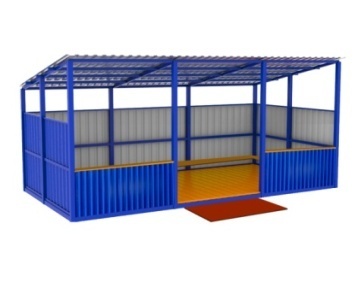 шт.11.Веранда №4ВР-04шт.1Высота  (мм) 26001.Веранда №4ВР-04шт.1Длина  (мм)3000;4000;5000;60001.Веранда №4ВР-04шт.1Ширина  (мм)2000;3000;40001.Веранда №4ВР-04шт.1Применяемые материалы Применяемые материалы 1.Веранда №4ВР-04шт.1Каркас верандыВ кол-ве 1шт., выполнен из металлических столбов в количестве 10шт. (профиль 60*60мм) , стены и кровля выполнены из металлического профиля 40*40мм. с покраской порошковой краской.1.Веранда №4ВР-04шт.1Крыша В кол-ве 1шт. крыша изготовлена из металлических листов профнастила.  с покраской порошковой краской (цвет по желанию заказчика)1.Веранда №4ВР-04шт.1Скамья По периметру веранды, шириной 250мм. выполнена  из влагостойкой фанеры толщиной 18мм с покраской полиуретановой краской.1.Веранда №4ВР-04шт.1ПолВ количестве 1 шт., выполнен из промышленной  высушенной половой доски, собранной в паз и пропитан антисептиком " Акватекс".1.Веранда №4ВР-04шт.1Стены и ограждение Выполнены из металлического профнастилас покраской порошковой краской (цвет по желанию заказчика)1.Веранда №4ВР-04шт.1МатериалыМеталлический профиль с покраской порошковой краской. Влагостойкая фанера  марки ФСФ сорт 2/2 толщиной 18мм с покраской  двухкомпонентной полиуретановой  краской, специально предназначенной для применения на детских площадках, стойкой к сложным погодным условиям, истиранию, устойчивой к воздействию ультрафиолета и влаги. Профнастил с покраской порошковой краской. Заглушки пластиковые, цветные. Все метизы оцинкованы.ГОСТ Р 52169-2012, ГОСТ Р 52301-2013